THE 39th ANNUAL MIDWEST BIOPHARMACEUTICAL STATISTICS WORKSHOP MAY 16 – 18, 2016 • BALL STATE UNIVERSITY ALUMNI CENTER, MUNCIE, INDIANAFOR MORE INFORMATION ON THE WORKSHOP, please contact RAY LIU, Takeda, e-mail: ray.liu@takeda.com or Publicity Chair Melvin Munsaka at melvin.munsaka@takeda.com or Munni Begum at  mbegum@bsu.edu . The program and workshop logistics will be updated periodically at the web site as the workshop date approaches, see http://www.mbswonline.com/. The track co-chairs are: CLINICAL: David Manner, Eli Lilly; BIOMARKERS: Fen Gao, Takeda; DATA VISUALIZATION: Vipin Arora, Cindy Lee, Eli Lilly; MANUFACTURING: Jyh-Ming Shoung, Johnson and Johnson; DIAGNOSTICS Jingjing Ye, FDA; BIOEQUIVALENCE, Yi Tsong, FDA. Co-FoundersCo-FoundersCo-FoundersCo-FoundersCo-FoundersCo-FoundersCharles B SampsonChairman EmeritusRetiredEli Lilly & Company                                                                                                                                                                                                                                                                                                                                                                                                                                                                                                                                                                                                    Charles B SampsonChairman EmeritusRetiredEli Lilly & Company                                                                                                                                                                                                                                                                                                                                                                                                                                                                                                                                                                                                    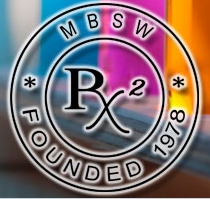 Mir Masoom Ali                                                                                  Chairman Emeritus and George and Frances Ball Distinguished Professor of Statistics Emeritus                               Ball State UniversityMir Masoom Ali                                                                                  Chairman Emeritus and George and Frances Ball Distinguished Professor of Statistics Emeritus                               Ball State UniversityProgram (Version 17 April 2016)		“The Power and 3 I’s of Statistics : Innovation, Integrity and Impact”Program (Version 17 April 2016)		“The Power and 3 I’s of Statistics : Innovation, Integrity and Impact”Program (Version 17 April 2016)		“The Power and 3 I’s of Statistics : Innovation, Integrity and Impact”Program (Version 17 April 2016)		“The Power and 3 I’s of Statistics : Innovation, Integrity and Impact”Program (Version 17 April 2016)		“The Power and 3 I’s of Statistics : Innovation, Integrity and Impact”Program (Version 17 April 2016)		“The Power and 3 I’s of Statistics : Innovation, Integrity and Impact”MONDAY, MAY 16MORNING8:30 am – 2:15 pmWORKSHOP REGISTRATIONFEE: $215 until May 1 ($80 for students), $240 after May 19:00 am – 12:45 pmSHORT COURSES (Separate Registration Fee: $95)12:45 PM – 1:45 PM LUNCH BUFFETStudent Lunch Session – Networking for Success, Soomin Park, Eli Lilly2:15 pm – 2:30 pmINTRODUCTION AND WELCOMEWORKSHOP CHAIRRAY LIU, TakedaBALL STATE REPRESENTATIVEMUNNI BEGUM, Mathematical Sciences Department, Ball State University2:30 pm – 3:30 pmPLENARY SESSIONSpeaker: FRANK SHEN, ABBVIE Title: Challenge. Change. Engage: Three Secret Formulae for Driving an Impactful Innovation3:30 pm – 4:30 pmSpeaker: YI TSONG, FDA Title: Significance Tests and confidence Interval Approaches – Where is the Duality? MONDAY NIGHT MIXER4:30 pm – 6:30 pm Alumni CenterTUESDAY MORNING, MAY 17CONCURRENT SESSIONS8:30 am – 11:30 amCLINICAL: Sample Size Re-Estimation for Confirmatory Trials – Emerging Methods and Practical GuidanceOrganizers/Chairs: William Prucka, Eli Lilly"Sample Size Re-estimation Designs In Confirmatory Clinical Trials - Current State, Statistical Considerations, and Practical Guidance", Yili Pritchett, MedImmune"Applications of Sample Size Re-Estimation in Confirmatory Clinical Trials", Jon David Sparks, Eli Lilly"Emerging Methods for Estimation and Hypothesis Testing for Designs Using Sample Size Re-estimation", Cyrus Mehta, Cytel"Panel Discussion", William Prucka, Lilly DIAGNOSTICS: NGS Based Genomic Diagnostics in Precision MedicineOrganizer/Chair: Jincao Wu & Sharon Liang, FDA"Regulatory Considerations for NGS-Based Tests", Sharon Liang, FDA"Companion Diagnostics on an NGS-Based Assay: Methodology and Analytical Validation", James Sun, Foundation Medicine"Sequence Counts as Compositional Data: Metrics for Sample Quality, Sequencing Integrity, and Batch Effects in Targeted NGS", Bonnie LaFleur, HTG Molecular Diagnostics"Statistical Challenges in Genetic Diagnosis of Rare Diseases With Known Monogenic Causes", Hyun Min Kang, University of MichiganBIOEQUIVELENCE: Bioequivalence and BiosimilarOrganizer/Chair: Yi Tsong,  FDA "Equivalence Test of Analytical Biosimilarity", Yi Tsong, Xiaoyu Dong, Meiyu Shen, Yu-Ting Weng, FDA"Bioequivalence evaluation of sparse sampling data using bootstrap resampling method ", Meiyu Shen, Huaixiang Li, Guoying Sun, FDA"Setting Equivalence Acceptance Criteria for Demonstration of Analytical Similarity", Harry Yang, Steven Novick, Rick Burdick, MedImmuneMANUFACTURING: Continuous ManufacturingOrganizer/Chair: Brad Evans, Pfizer "Some Statistical Issues Associated With Monitoring and Control of Blend Potency at the Feed Frame Using NIR Spectroscopy", Tim Kramer, Eli Lilly"A Probability Based Equivalence Test of NIR vs HPLC Analytical Methods in a Continuous Manufacturing Process", Areti Manola, Janssen"Sampling Considerations for UDU Release Testing in Continuous Manufacturing", Plinio De los Santos, Merck "Discussant, Stan Altan, Janssen11:30 AM – 1:00 PM LUNCH BUFFETTUESDAY AFTERNOON, MAY 17POSTER SESSION12:00 pm – 1:30 pmStatistical Applications in Drug DevelopmentChair: Ying Grace Li, Eli LillyPosters will be accepted on any biopharmaceutical statistical topic up to capacity. 
Abstracts must be received by April 10th, 2015.For more information contact 
Ying Grace Li at posterchair@mbswonline.com TUESDAY AFTERNOON, MAY 17CONCURRENT SESSIONS 1:30 pm – 4:30 pmSTUDENT SESSION: Making a Healthy Difference as a Pharmaceutical Research Statistician Organizer/Chair: Yun-Fei Chen, Brian Millen, Han Wu, Eli Lilly  "Statistical Innovation and Patient Outcomes", Craig Mallinckrodt, Eli Lilly"Reflections on my Pharma Career", Naitee Ting, Boehringer-Ingelheim"How to Prepare for Your Job Interview", Russell Reeve, Quintiles, Naitee Ting, Boehringer-IngelheimWEDNESDAY MORNING, MAY 18 10:00 AM – NOONSpecial Session on Statistical Programming“Leadership of Statisticians and Programmers in the Future of Big Data and Computing”MONDAY, MAY 16MORNING8:30 am – 2:15 pmWORKSHOP REGISTRATIONFEE: $215 until May 1 ($80 for students), $240 after May 19:00 am – 12:45 pmSHORT COURSES (Separate Registration Fee: $95)12:45 PM – 1:45 PM LUNCH BUFFETStudent Lunch Session – Networking for Success, Soomin Park, Eli Lilly2:15 pm – 2:30 pmINTRODUCTION AND WELCOMEWORKSHOP CHAIRRAY LIU, TakedaBALL STATE REPRESENTATIVEMUNNI BEGUM, Mathematical Sciences Department, Ball State University2:30 pm – 3:30 pmPLENARY SESSIONSpeaker: FRANK SHEN, ABBVIE Title: Challenge. Change. Engage: Three Secret Formulae for Driving an Impactful Innovation3:30 pm – 4:30 pmSpeaker: YI TSONG, FDA Title: Significance Tests and confidence Interval Approaches – Where is the Duality? MONDAY NIGHT MIXER4:30 pm – 6:30 pm Alumni CenterTUESDAY MORNING, MAY 17CONCURRENT SESSIONS8:30 am – 11:30 amCLINICAL: Sample Size Re-Estimation for Confirmatory Trials – Emerging Methods and Practical GuidanceOrganizers/Chairs: William Prucka, Eli Lilly"Sample Size Re-estimation Designs In Confirmatory Clinical Trials - Current State, Statistical Considerations, and Practical Guidance", Yili Pritchett, MedImmune"Applications of Sample Size Re-Estimation in Confirmatory Clinical Trials", Jon David Sparks, Eli Lilly"Emerging Methods for Estimation and Hypothesis Testing for Designs Using Sample Size Re-estimation", Cyrus Mehta, Cytel"Panel Discussion", William Prucka, Lilly DIAGNOSTICS: NGS Based Genomic Diagnostics in Precision MedicineOrganizer/Chair: Jincao Wu & Sharon Liang, FDA"Regulatory Considerations for NGS-Based Tests", Sharon Liang, FDA"Companion Diagnostics on an NGS-Based Assay: Methodology and Analytical Validation", James Sun, Foundation Medicine"Sequence Counts as Compositional Data: Metrics for Sample Quality, Sequencing Integrity, and Batch Effects in Targeted NGS", Bonnie LaFleur, HTG Molecular Diagnostics"Statistical Challenges in Genetic Diagnosis of Rare Diseases With Known Monogenic Causes", Hyun Min Kang, University of MichiganBIOEQUIVELENCE: Bioequivalence and BiosimilarOrganizer/Chair: Yi Tsong,  FDA "Equivalence Test of Analytical Biosimilarity", Yi Tsong, Xiaoyu Dong, Meiyu Shen, Yu-Ting Weng, FDA"Bioequivalence evaluation of sparse sampling data using bootstrap resampling method ", Meiyu Shen, Huaixiang Li, Guoying Sun, FDA"Setting Equivalence Acceptance Criteria for Demonstration of Analytical Similarity", Harry Yang, Steven Novick, Rick Burdick, MedImmuneMANUFACTURING: Continuous ManufacturingOrganizer/Chair: Brad Evans, Pfizer "Some Statistical Issues Associated With Monitoring and Control of Blend Potency at the Feed Frame Using NIR Spectroscopy", Tim Kramer, Eli Lilly"A Probability Based Equivalence Test of NIR vs HPLC Analytical Methods in a Continuous Manufacturing Process", Areti Manola, Janssen"Sampling Considerations for UDU Release Testing in Continuous Manufacturing", Plinio De los Santos, Merck "Discussant, Stan Altan, Janssen11:30 AM – 1:00 PM LUNCH BUFFETTUESDAY AFTERNOON, MAY 17POSTER SESSION12:00 pm – 1:30 pmStatistical Applications in Drug DevelopmentChair: Ying Grace Li, Eli LillyPosters will be accepted on any biopharmaceutical statistical topic up to capacity. 
Abstracts must be received by April 10th, 2015.For more information contact 
Ying Grace Li at posterchair@mbswonline.com TUESDAY AFTERNOON, MAY 17CONCURRENT SESSIONS 1:30 pm – 4:30 pmSTUDENT SESSION: Making a Healthy Difference as a Pharmaceutical Research Statistician Organizer/Chair: Yun-Fei Chen, Brian Millen, Han Wu, Eli Lilly  "Statistical Innovation and Patient Outcomes", Craig Mallinckrodt, Eli Lilly"Reflections on my Pharma Career", Naitee Ting, Boehringer-Ingelheim"How to Prepare for Your Job Interview", Russell Reeve, Quintiles, Naitee Ting, Boehringer-IngelheimWEDNESDAY MORNING, MAY 18 10:00 AM – NOONSpecial Session on Statistical Programming“Leadership of Statisticians and Programmers in the Future of Big Data and Computing”CLINICAL: Modeling and Simulation in the Pharmaceutical Industry Organizer/Chair: Jose Pinheiro, Janssen "Synergistic Opportunities with Pharmacometricians and Statisticians", Alan Hartford, Abbvie"Precision in Model Prediction", Matt Rotelli, Eli Lilly"Application of Dose Scaling Method in Similarity Assessment", Yaning Wang, FDA"Panel Discussion", Jose Pinheiro, Janssen" BIOMARKERS: Precision Medicine, Biomarker, and Subgroup Identification in Drug Development Organizer/Chair: Tuan Stevon Nguyen, Eli Lilly"The VG (Virtual Twins and GUIDE) Method for Subgroup Identification", Qi Tang, Abbvie"Subgroup Identification in a Learn-and-Confirm Paradigm", Lei Shen, Eli Lilly"Statistical Issues in Co-Developing Drug Therapy and Diagnostic Test Using Biomarker Enrichment Design", Hong Tian, Janssen"Cross-Validated STEPP Analysis for Biomarker Subgroup Determination Problems", Gu Mi, Eli Lilly STATISTICAL PROGRAMMING AND DATA VISUALIZATION: Best Practice in Programming and Visualization Organizer/Chair: Vipin Arora, Eli Lilly"Good Practices and Implementation Methods for Optimally Stratified Randomization", Jonathan Chipman, Vanderbilt University."Zero-Inflated Models for RNA-Seq Count Data", Munni Begum, Ball State University                                  "Moving from Data Collection to Data Visualization and Analytics: Leveraging CDISC SDTM Standards to Support Data Marts", Steve Kirby, Chiltern International               "Concepts and Strategies for Developing Effective Data Visuals", Becky Bates, GCE Solutions"A Shiny New World of Programming and Visualization", Michael Man, Eli LillyMANUFACTURING: Comparability and Biosimilarity Organizer/Chair: Yanbing Zheng, Abbvie "A Further Look at the Current Equivalence Test for Analytical Similarity Assessment", Aili Cheng, Pfizer"Using the Confidence Interval on Effect Size to Demonstrate Analytical Similarity Between Reference and Biosimilar Products", Rick Burdick, Elion Labs"Statistical Methods for Comparability Assessment in Drug Development", Yuanyuan Duan, Abbvie"Analytical Similarity Assessment: Practical Challenges and Statistical Perspectives", Richard O. Montes, Hospira, a Pfizer company"Discussant", Yi Tsong, FDATUESDAY NIGHT MIXER AND BANQUETAlumni CenterMIXER4:30 pm – 5:00 pmBANQUET5:00 pm – 8:00 pmWelcome: MIR MASOOM ALI, Chairman Emeritus and George and Frances Ball Distinguished Professor of Statistics EmeritusAnnouncement of Student Winner of Charlie Sampson Poster AwardSpeaker: CHARLIE SCHICK, Atigeo   Title: "Accelerating Analytics With External Data"WEDNESDAY MORNING, MAY 18CONCURRENT SESSIONS8:30 am – 11:30 amCLINICAL: Statistical Approaches to Address Multiplicity Testing in Clinical TrialsOrganizer/Chair: Chakib Battioui, Eli Lilly"Confident Biomarker Identification by Assessing Efficacy in Subgroups and Their Mixtures", Jason Hsu, Ohio State, Eli Lilly"Multiple Error Rates in Assessing Efficacy in Subgroups and Their Mixtures", Haiyan Xu, Janssen"The Closure Principle Revisited: Looking Back at a 40 Years Old (and Wise) Principle With Special Reference to Multiple Endpoints in Clinical Trials", Dror Rom, ProsoftClinical"Panel Discussion", All BIOMARKERS: Unleashing the Power of Statistics in Drug Discovery ResearchOrganizer/Chair: Shibing Deng, Pfizer"Leveraging Omics Data in Drug Development – Get Ready for the Show! ", Weidong Zhang, Pfizer"Statistical modeling for Tumor Regrowth Experiments in Xenograft Studies", Cong Li, Takeda"Bayesian Inference of Tumor Heterogeneity in Human Cancers", Yuan Ji, University of Chicago"Transcriptomic Biomarkers Research at Eli Lilly With Applications in Autoimmune Conditions", Guilherme V. Rocha, Eli Lilly	ANALYTICAL METHODS: Continued Validation and Verification of Analytical MethodsOrganizer/Chair: Harry Yang, MedImmune "Analytical Development Using Quality by Design", Tim Schofield, GSK"Statistical Approaches for Assessment of Parallelism for Bioassays", Xiaoyu (Cassie) Dong, FDA"Method Validation Based on Total Error", Jason Zhang, MedImmuneMANUFACTURING: Internal Release Limit and Control Limit Organizer/Chair: Mary Ann Gorko, AstraZeneca  "Setting Release Limits: A comparison of Frequentist and Bayesian Approaches", Niels Væver Hartvig, Novo Nordisk"Risk Evaluation of Shelf-Life Specifications and Internal Release Control Using a Bayesian Approach", Yijie Dong, BMS"Setting Control Limits Using Bayesian Methods When Most Observations Are Below the Limit of Quantitation", Steve Novick, MedImmune"Effective use of Release and Control Limits to Manage Manufacturing and Patient Risks", Tim Schofield, GSK 11:30 AM – 1:00 PM    LUNCH BUFFET and Closing Remarks: Ray Liu, TakedaCLINICAL: Modeling and Simulation in the Pharmaceutical Industry Organizer/Chair: Jose Pinheiro, Janssen "Synergistic Opportunities with Pharmacometricians and Statisticians", Alan Hartford, Abbvie"Precision in Model Prediction", Matt Rotelli, Eli Lilly"Application of Dose Scaling Method in Similarity Assessment", Yaning Wang, FDA"Panel Discussion", Jose Pinheiro, Janssen" BIOMARKERS: Precision Medicine, Biomarker, and Subgroup Identification in Drug Development Organizer/Chair: Tuan Stevon Nguyen, Eli Lilly"The VG (Virtual Twins and GUIDE) Method for Subgroup Identification", Qi Tang, Abbvie"Subgroup Identification in a Learn-and-Confirm Paradigm", Lei Shen, Eli Lilly"Statistical Issues in Co-Developing Drug Therapy and Diagnostic Test Using Biomarker Enrichment Design", Hong Tian, Janssen"Cross-Validated STEPP Analysis for Biomarker Subgroup Determination Problems", Gu Mi, Eli Lilly STATISTICAL PROGRAMMING AND DATA VISUALIZATION: Best Practice in Programming and Visualization Organizer/Chair: Vipin Arora, Eli Lilly"Good Practices and Implementation Methods for Optimally Stratified Randomization", Jonathan Chipman, Vanderbilt University."Zero-Inflated Models for RNA-Seq Count Data", Munni Begum, Ball State University                                  "Moving from Data Collection to Data Visualization and Analytics: Leveraging CDISC SDTM Standards to Support Data Marts", Steve Kirby, Chiltern International               "Concepts and Strategies for Developing Effective Data Visuals", Becky Bates, GCE Solutions"A Shiny New World of Programming and Visualization", Michael Man, Eli LillyMANUFACTURING: Comparability and Biosimilarity Organizer/Chair: Yanbing Zheng, Abbvie "A Further Look at the Current Equivalence Test for Analytical Similarity Assessment", Aili Cheng, Pfizer"Using the Confidence Interval on Effect Size to Demonstrate Analytical Similarity Between Reference and Biosimilar Products", Rick Burdick, Elion Labs"Statistical Methods for Comparability Assessment in Drug Development", Yuanyuan Duan, Abbvie"Analytical Similarity Assessment: Practical Challenges and Statistical Perspectives", Richard O. Montes, Hospira, a Pfizer company"Discussant", Yi Tsong, FDATUESDAY NIGHT MIXER AND BANQUETAlumni CenterMIXER4:30 pm – 5:00 pmBANQUET5:00 pm – 8:00 pmWelcome: MIR MASOOM ALI, Chairman Emeritus and George and Frances Ball Distinguished Professor of Statistics EmeritusAnnouncement of Student Winner of Charlie Sampson Poster AwardSpeaker: CHARLIE SCHICK, Atigeo   Title: "Accelerating Analytics With External Data"WEDNESDAY MORNING, MAY 18CONCURRENT SESSIONS8:30 am – 11:30 amCLINICAL: Statistical Approaches to Address Multiplicity Testing in Clinical TrialsOrganizer/Chair: Chakib Battioui, Eli Lilly"Confident Biomarker Identification by Assessing Efficacy in Subgroups and Their Mixtures", Jason Hsu, Ohio State, Eli Lilly"Multiple Error Rates in Assessing Efficacy in Subgroups and Their Mixtures", Haiyan Xu, Janssen"The Closure Principle Revisited: Looking Back at a 40 Years Old (and Wise) Principle With Special Reference to Multiple Endpoints in Clinical Trials", Dror Rom, ProsoftClinical"Panel Discussion", All BIOMARKERS: Unleashing the Power of Statistics in Drug Discovery ResearchOrganizer/Chair: Shibing Deng, Pfizer"Leveraging Omics Data in Drug Development – Get Ready for the Show! ", Weidong Zhang, Pfizer"Statistical modeling for Tumor Regrowth Experiments in Xenograft Studies", Cong Li, Takeda"Bayesian Inference of Tumor Heterogeneity in Human Cancers", Yuan Ji, University of Chicago"Transcriptomic Biomarkers Research at Eli Lilly With Applications in Autoimmune Conditions", Guilherme V. Rocha, Eli Lilly	ANALYTICAL METHODS: Continued Validation and Verification of Analytical MethodsOrganizer/Chair: Harry Yang, MedImmune "Analytical Development Using Quality by Design", Tim Schofield, GSK"Statistical Approaches for Assessment of Parallelism for Bioassays", Xiaoyu (Cassie) Dong, FDA"Method Validation Based on Total Error", Jason Zhang, MedImmuneMANUFACTURING: Internal Release Limit and Control Limit Organizer/Chair: Mary Ann Gorko, AstraZeneca  "Setting Release Limits: A comparison of Frequentist and Bayesian Approaches", Niels Væver Hartvig, Novo Nordisk"Risk Evaluation of Shelf-Life Specifications and Internal Release Control Using a Bayesian Approach", Yijie Dong, BMS"Setting Control Limits Using Bayesian Methods When Most Observations Are Below the Limit of Quantitation", Steve Novick, MedImmune"Effective use of Release and Control Limits to Manage Manufacturing and Patient Risks", Tim Schofield, GSK 11:30 AM – 1:00 PM    LUNCH BUFFET and Closing Remarks: Ray Liu, Takeda